САНКТ-ПЕТЕРГБУРГСКИЙ НАЦИОНАЛЬНЫЙ ИССЛЕДОВАТЕЛЬСКИЙ УНИВЕРСИТЕТИНФОРМАЦИОННЫХ ТЕХНОЛОГИЙ, МЕХАНИКИ И ОПТИКИКурсовая работа«Синтез комбинационных схем»Вариант 25Выполнил:студент 1-го курсагруппы 1125Припадчев АртёмПроверил: Раков С.В.Санкт-Петербург, 2013Синтез комбинационных схем, реализующих заданную функциюСоставление таблицы истинностиПредставление булевой функции в аналитическом видеКДНФ:  ∨ ККНФ: ()()()()(()() ()()()() ()() (()() ()Минимизация булевой функции методом Квайна-Мак-КласкиНахождение простых импликант (максимальных кубов)Составление импликантной таблицыОпределение существенных импликантДальнейшее упрощение таблицы невозможно, ядро покрытия нулевое.Определение максимального покрытияМетод Петрика. Выпишем булево выражение Y, определяющее условие покрытия всех 0-кубов (существенных вершин), не покрываемых существенными импликантами.Y = (A∨B)(C∨D)(E∨F)(E∨G)(G∨H)(I∨K)(J∨M)(M∨N)(L∨N)В ходе упрощения функции получаем множество покрытий и все из них минимальные. Возможны следующие варианты покрытия:С1 =(Sa1 = 28, Sb1 = 35);  С2 =(Sa2 = 28, Sb2 = 35);  С3 =(Sa3 = 28, Sb3 = 35);  С4 =(Sa4 = 28, Sb4 = 35);  Таким образом минимальное покрытие функции - С1 (выбрано одно покрытие, т.к. после черновых расчетов оно оказалось оптимальным); Sa = 28; Sb = 35Покрытию С1 соответствует МДНФ следующего вида:F1 =    Можно отметить, что число букв (аргументов булевой функции и ихотрицаний) в МДНФ совпадает с ценой покрытия Sa, а суммарное числобукв и число термов совпадает с ценой покрытия Sb .Минимизация булевой функции на картах КарноОпределение МДНФS1 = S2 =  S3 = S4 = S5 = S6 = S7 = Тогда, МДНФ:F =    Сmin(f) =; Sa = 28; Sb = 35Можно отметить, что цена покрытия, определенная методом Квайна-Мак-Класки и цена покрытия по картам Карно получилась одинакова, т.к. цена минимального покрытия не зависит от метода его нахождения.Определение МКНФS1 = S2 =  S3 =   S4 =  S5 = S6 = S7 = Тогда, МКНФ:F =   Сmin() = Для которого Sa = 24, Sb = 31Преобразования минимальных форм булевой функцииФакторное преобразование для МДНФF =      (Sq = 35)F=       (Sq = 33)F=       (Sq = 33)Факторное преобразование для МКНФF =    (Sq = 31)F =   (Sq = 29)Синтез комбинационных схем в булевом базисеF =   (Sq = 29)Булевый базис с парафазными входами: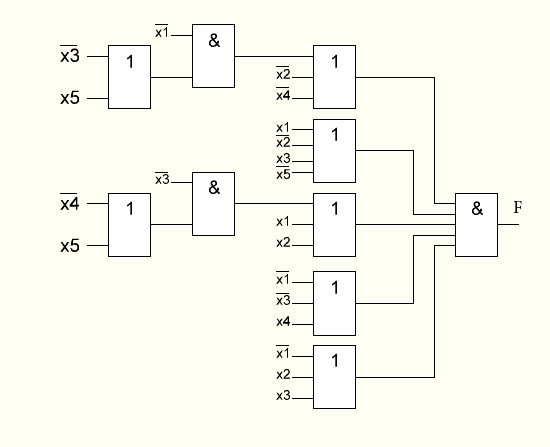 Задержка схемы с парафазными входами T = 4t, цена схемы Sq = 29Булев базис с однофазными входами: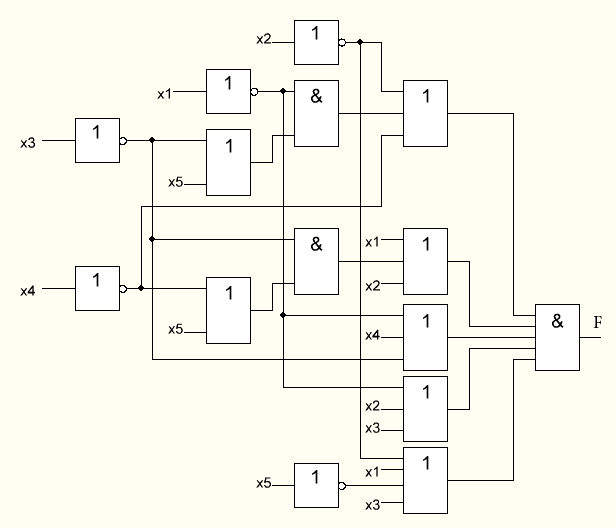 Задержка схемы с однофазными входами T = 5t, цена схемы Sq = 34ЗамечаниеВ качестве исходной аналитической формы, по которой построена схема с однофазными входами выбрана та же форма что и для схемы с парафазными входами. В этой форме все входные переменные используются в инверсном виде. Тем самым в схему потребуется дополнительно включить пять входных инверторов, в результате чего цена схемы увеличилась на пять.Условие, при котором f = 1Условие, при котором f = d1 < |x1x2x5 – x3x4| ≤ 4|x1x2x5 – x3x4| = 2NX1X2X3X4X5X1X2X5(X1X2X5)10X3X4(X3X4)10|-|f00000000000000010000100110001020001000000111030001100110110040010000001022d50010100111021060011000001133170011100111132d80100001020002d9010010113000311001010010201110110101101130112d12011000102102001301101011310210140111001021131015011110113113001610000100400041171000110150005018100101004011311910011101501141201010010041022d21101011015102312210110100411310231011110151132d24110001106000602511001111700070261101011060115027110111117011602811100110610241291110111171025030111101106113313111111111711341K0(f) ∪ N(f)K1(f)Z(f)00100001x0 (1-2)     1) 001x000110     2) x0100 (1-10)      2) x010000111     3) 0011x (2-3)     3) 0011x01000     4) x0111 (3-12)     4) x011101001     5) 0100x (4-5)     5) 0100x01011     6) 010x1 (5-6)     6) 010x110000     7) 100x0 (7-8)     7) 100x010010     8) 10x00 (7-10)     8) 10x0010011     9) 1001x (8-9)     9) 1001x10) 10100     10) 10x11 (9-12)     10) 10x1111) 10101     11)  1010x (10-11)     11)  1010x12) 10111     12) 1x100 (10-13)     12) 1x10013) 11100     13) 101x1 (11-12)     13) 101x114) 11110     14) 1x111 (12-15)     14) 1x11115) 11111     15) 111x0 (13-14)     15) 111x0     16) 1111x (14-15)     16) 1111xПростыеимпликанты(максимальныекубы)0 - кубы0 - кубы0 - кубы0 - кубы0 - кубы0 - кубы0 - кубы0 - кубы0 - кубыПростыеимпликанты(максимальныекубы)001100100110000100101001110101111001111011111Простыеимпликанты(максимальныекубы)123456789001x0*x01000011x*x01110100x*010x1*100x0**10x00*1001x**10x11*1010x*1x100*101x1*1x111*111x0**1111x**Простыеимпликанты(максимальныекубы)Простыеимпликанты(максимальныекубы)0 - кубы0 - кубы0 - кубы0 - кубы0 - кубы0 - кубы0 - кубы0 - кубы0 - кубыПростыеимпликанты(максимальныекубы)Простыеимпликанты(максимальныекубы)001100100110000100101001110101111001111011111Простыеимпликанты(максимальныекубы)Простыеимпликанты(максимальныекубы)abcdefghi001x0A*0011xB*0100xC*010x1D*100x0E**10x00F*1001xG**10x11H*1010xI*1x100J*101x1K*1x111L*111x0M**1111xN**            X3X4X5X1X2000001011010110111101100001dd01d1d1111110111d1d            X3X4X5X1X2000001011010110111101100000000d0d01dd0000011000001000dd